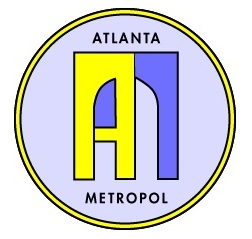 ATLANTA METROPOLCHARITABLE GIVING REQUESTDUE FEBRUARY 29, 2024WHAT IS THE CHARITY AND ITS MISSION?Gifts are limited to $1,500Only one request per organization will be considered per calendar yearThe requesting organization must be an active participant in the charityCompleted requests should be emailed to Rodney.Drinkard@coca-cola.com DUES PAID METROPOL MEMBER: DUES PAID METROPOL MEMBER: DUES PAID METROPOL MEMBER: DUES PAID METROPOL MEMBER: MEMBER’S ORGANIZATION:MEMBER’S ORGANIZATION:MEMBER CONTACT NUMBER:MEMBER CONTACT NUMBER:MEMBER’S EMAIL:REQUESTED AMOUNT: